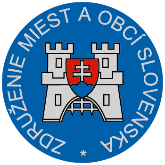 Materiál na rokovanie Hospodárskej a sociálnej rady SRdňa 25. 06. 2018k bodu č. 4)Stanovisko ZMOS knávrhu zákona o chránených vodohospodárskych oblastiach a o zmene a doplnení niektorých zákonovVšeobecne k návrhu:Cieľom návrhu zákona je komplexná úprava podmienok na zabezpečenie efektívnej ochrany vôd prirodzene sa vyskytujúcich na území chránených vodohospodárskych oblastí, všestrannej ochrany povrchových vôd a podzemných vôd a ochrana podmienok ich tvorby, výskytu, prirodzenej akumulácie vôd a obnovy ich zásob. Primárnym zámerom navrhovanej právnej úpravy je zjednotenie postupov všetkých príslušných štátnych orgánov a inštitúcií v chránených vodohospodárskych oblastiach, určenie pravidiel na predchádzanie znečistenia vôd a stanovenie spoločnej kontroly možných znečisťovateľov.Predkladaný návrh zákona ustanovuje povinnosti orgánov štátnej správy a obcí, práva a povinnosti právnických osôb a fyzických osôb, povinnosti pri informovaní verejnosti na úseku všestrannej ochrany vodných pomerov na území chránených vodohospodárskych oblastí a zodpovednosť za porušenie zákonných povinností.Pripomienky k návrhu:ZMOS k predloženému návrhu zákona neuplatňuje žiadne pripomienky.Záver:ZMOS navrhuje, aby HSR SR odporučila návrh zákona na ďalšie legislatívne konanie.Michal Sýkorapredseda ZMOS